Ветеринарно-кинологическая служба "VETKIN"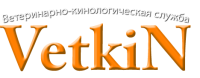 +7 701 464 41 14+7 777 548 33 78+7 727 317-36-93vetkin.kzinfo@vetkin.kzДоговор на оказание услуг по содержанию домашних животных№ _____________г. Алматы 	от «_____» ___________ 2018 г ИП «Vetkin» именуемое в дальнейшем Исполнитель, в лице генерального директора Игнатьева В.А., действующего на основании Устава, и ____________________________________________________, именуемого в дальнейшем Заказчик в дальнейшем именуемые Стороны, заключили настоящий договор о нижеследующем:1. Предмет договора1.1. По договору Исполнитель обязуется оказать услугу Заказчику по содержанию домашнего животного сроком на ________ дней.Начало действия Договора «___» ___________ 20__ г.Дата окончания действия Договора «___» ___________ 20__ г.Заказчиком и Исполнителем достигнуто соглашение о величине  договорной цены ________________тенге за животное в сутки. Кормление входит в стоимость содержания, (исключая диеты и специфический рацион животного, особый корм предоставляет или оплачивает Заказчик).Стоимость услуг по данному Договору составляет: _________________тенге (____________________________________________________)1. Обязательства сторонИсполнитель обязуется:1.1. Обеспечить качественное содержание собаки на период передержки, обеспечить нормы питания и выгула оговоренные в Карточке собаки как приложении к данному Договору.1.2. В случае заболевания собаки вирусными инфекциями или получения собакой механических травм, в тот же день сообщить об этом владельцу и в течение суток оказать ветеринарную помощь собаке.1.3. Содержать собаку 7 суток с момента окончания срока действия Договора в случае неявки владельца в назначенный срок.1.4. В случае расторжения Договора по вине Исполнителя выплатить Заказчику всю сумму, полученную на момент заключения Договора.Заказчик» обязуется:1.5. Произвести в срок оплату услуг, оказанных Исполнителем в соответствии с условиями данного Договора.1.6. Забрать собаку в день окончания срока Договора.1.7. Оплатить дни содержания собаки после срока окончания Договора.1.8. Сообщить достоверные сведения о состоянии животного в Карточке собаки.1.9. Не предъявлять претензий в случае наличия у собаки механических травм и хронических заболеваний, полученных до приема на передержку (все сведения о состоянии собаки должны быть внесены в Карточку собаки).1.10. Оплатить расходы:- на лечение собаки, в случае возникновения вирусного заболевания, инкубационный период которого не позволил диагностировать данное заболевание на момент приёма собаки на передержку, а так же возместить ущерб нанесённый Исполнителю по этой причине;- на лечение собаки, в случае обострения хронического или наследственного заболеваний.2. Дополнительные условия2.1. Перед приёмом на содержание животное осматривает ветеринарный врач или уполномоченное лицо Исполнителя.При этом проверяются:- общее состояние здоровья собаки;- наличие ветеринарных документов («Заказчик» обязан представить: ветеринарную книжку с отметками о прививках)2.2. Для собак возрастом свыше 6 месяцев - вакцинация против бешенства, лептоспироза, чумы, энтерита, аденовирусных инфекций, обработка от эндопаразитов.2.3. Собака должна быть:2.3.1. Провакцинирована не ранее, чем за 21 день и не позднее, чем за 1 год до принятия на передержку;2.3.2. Дегельмитизирована не позднее, чем за 45 дней;2.3.3. Обработана от эндопаразитов не ранее 3-х дней.2.4. Исполнитель не несет ответственности в случае болезни или гибели животного, произошедших вследствие любого вирусного, хронического или наследственного заболевания.2.5. Лечение вирусного, хронического, наследственного заболевания проводится за счет Заказчика. Сумма за лечение выставляется Заказчику отдельным счетом.2.6. Исполнитель содержит собаку 7 суток после окончания срока Договора. В случае если Заказчик не вышел на связь и не продлил действие договора, по истечению 7 дней собака становится собственностью Исполнителя.2.7. В случае расторжения Договора по вине Заказчика, сумма, полученная на момент расторжения Договора, не возвращается.2.8. По истечении срока Договора претензии Исполнителем не принимаются.3. Стоимость и порядок оплаты.3.1. Оплата услуг, предоставляемых Исполнителем по настоящему договору, производится Заказчиком в 100% к моменту окончания действия Договора. Оплата производится наличным или безналичным расчетом. 4. Ответственность сторон.4.1. Исполнитель не несет ответственность за причинение ущерба питомцу в период форс-мажорных обстоятельств, находящихся вне контроля Исполнителя.4.2. В случае, если питомец утерян и не доставлен владельцу, по вине Исполнителя, то Исполнитель несёт полную материальную ответственность за данное животное, либо, если животное не найдено, то Исполнитель возмещает ущерб Заказчику в размере, определённом независимым оценщиком, который оценивает стоимость утерянного по вине Исполнителя животного.5. Решение спорных вопросов5.1. Стороны примут все меры к разрешению разногласий между ними путем двухсторонних переговоров.5.2. В случае недостижения согласия, споры между сторонами рассматриваются в соответствии с действующим законодательством РК.6. Сроки действия договора6.1. Настоящий Договор вступает в силу с момента его подписания сторонами и действует до полного исполнения сторонами своих обязательств и/или расторжения договора.6.2. Необходимым условием прекращения действия настоящего Договора является осуществление всех взаимных расчетов сторон.7. Прочее7.1. Договор составлен в двух экземплярах и хранится по одному экземпляру у каждой из сторон.7.2. Приложение № 1 являются неотъемлемой частью договора8. Юридические адреса и реквизиты сторонПРИЛОЖЕНИЕ № 1 к договору от «        » _____________2017 г.Карточка на домашнее животноеУсловия содержания_________________________________________Животное: собака кошка попугай рептилия грызун (нужное подчеркнуть)Кличка____________________________________, домашняя кличка___________________________Порода ________________________, пол (кобель, сука), окрас_______________________Возраст (полный) _________, клеймо ___________, место клеймения _________________Наличие ветеринарного паспорта ____, последнее посещение ветеринарного врача ___________________Причина___________________________________________________________________________________Дата последней прививки ___________________,вакцина_________________________________Дата дегельминтизации _____________________________, препарат_______________________________Перенесенные операции, дата __________Перенесенные заболевания _______________,дата __________Осложнения__________________________________________________________________Развязан(а) или нет _____,  дата последней пустовки или щенения____________________Предполагаемая дата очередной  течки _______________________Отношение к людям_________________________________________________________________________Отношение к собакам________________________________________________________________________Знает: поводок, намордник ________отношение______________Вредные привычки__________________________________________________________________________Количество прогулок в сутки ____, время _______,продолжительность _____________Количество кормлений в сутки _____Привычный рацион__________________________________________________________________________Диета_____________________________________________________________________________________Особые пожелания ____________________________________________________________________________________________________________________________________________________________________________________Информация с моих слов записана верно. За последствия связанные с неверной или неполной информацией претензии предъявлять не буду. О продлении срока пребывания моей собаки в питомнике обязуюсь сообщить заранее (не позднее 2-х дней до окончания срока).________________ 2017г. Подпись_____________________________Собака возвращается только владельцу или доверенному лицу, что должно быть оформлено заранее____________________________________________________________________________________Собака возвращается владельцу, (доверенному лицу) _______________________________________2017г.Собаку получил, претензий не имею______________________________________________________2017г.Отзыв, предложения_________________________________________________________________________________________________________________________________________________________________________Консультация, наблюдение ветеринарного врача________________________________________________________________________________________________________________________________________________________________________________Дегельминтизация__________________________________________________________________________Прочее________________________________________________________________________________________________________________________________________________________________________________________________________________________________________________________________________«Исполнитель»:ИП «Vetkin»Адрес: 050000, г.Алматы, Медеуский р-он, ул. Богенбай Батыра 19, кв.3БИН: 690915300809Кбе 19АО ДБ «Альфа-Банк»БИК ALFAKZKAБИН банка 941240000341ИИК: KZ849470398990531773Генеральный директор Игнатьев В.А.________________________________«Заказчик» Владелец домашнего животного: Паспортные данные (ИИН)______________________Место жительства______________________________________________________________________________Контактный телефон_____________________________________________________________________E-mail______________________________________Заказчик_______________________________________________________________________________(подпись, расшифровка)